О проведении соревнований – XXXVIII открытая Всероссийская массовая лыжная гонка «Лыжня России»На основании п.п. 1 п. 1.2. раздела 1 календарного плана спортивно-массовых и оздоровительных мероприятий и соревнований с участием спортсменов и команд города Канска на 2020 год утвержденного приказом отдела ФКСиМП от 31.12.2019 № 105-ОД, в целях популяризации и развития зимних видов спорта на территории города Канска, развития массовой физической культуры и спорта, пропаганды здорового образа жизни, руководствуясь ст. 30, 35 Устава города Канска, ПОСТАНОВЛЯЮ:1. Отделу физической культуры, спорта и молодежной политики администрации г. Канска (Н.П. Бурмашева), МБУ СШ им. В.И. Стольникова (Р.Н. Семенюк), МБУ «ФСК «Текстильщик» (В.Ф. Сакс) организовать и провести соревнования – XXХVIII открытая Всероссийская массовая лыжная гонка «Лыжня России» (далее – соревнование), 08 февраля 2020 года в Сосновой роще, старт в 12:00 часов.2.  УО администрации г. Канска (Т.Ю. Шопенкова), МБУ «СШ им. В.И. Стольникова» (Р.Н. Семенюк), МБУ СШ «Олимпиец» (А.Д. Тюлькова), МБУ «СШ им. М.Ф. Мочалова» (А.А. Андреев) обеспечить участие команд в соревнованиях.3. Рекомендовать директорам краевых образовательных организаций: КГА ПОУ «Канский педагогический колледж» (А.Л. Андреев), КГБ ПОУ Канский технологический колледж (Т.В. Берлинец), КГБ ПОУ «Канский политехнический колледж» (Г.А. Гаврилова), КГБ ПОУ «Канский медицинский техникум» (М.Р. Елизарьева), КГБ ПОУ «Красноярский краевой библиотечный техникум» (И.В. Колесникова), КГБ ПОУ «Канский техникум отраслевых технологий и сельского хозяйства» (К.С. Коноваленко) обеспечить участие команд в соревнованиях. 4. Утвердить положение о проведении XXХVIII открытой Всероссийской массовой лыжной гонки «Лыжня России», согласно приложению № 1 к настоящему постановлению. 5. Утвердить план мероприятий по подготовке и проведению XXХVIII открытой Всероссийской массовой лыжной гонки «Лыжня России», согласно приложению № 2 к настоящему постановлению. 6. МБУ «ММЦ» г. Канска (В.Е. Вовк) подготовить и провести торжественное открытие и закрытие соревнований.7. Рекомендовать КГБУЗ «Канская межрайонная больница» (А.В. Кудрявцев) организовать медицинское обслуживание соревнований.8. Начальнику Отдела физической культуры, спорта и молодежной политики администрации г. Канска (Н.П. Бурмашева) уведомить о проведении соревнований:- МО МВД России «Канский» (Н.В. Банин) о проведении мероприятий и рекомендовать организовать охрану правопорядка в местах проведения соревнований; - отдел г. Канска управления ФСБ России по Красноярскому краю (И.Н. Тимков) о проведении соревнований;- МКУ «Управление по делам ГО и ЧС администрации г. Канска» (В.И. Орлов) о проведении соревнований;- КГБУЗ «Канская межрайонная больница» (А.В. Кудрявцев) о проведении соревнований; - 10 ПСО ФПС ГПС ГУ МЧС России по Красноярскому краю (А.В. Кравцов), рекомендовать определить дополнительные мероприятия по реагированию на возможные пожары и ЧС на объектах (территориях), на которых проводится соревнование.9. Ведущему специалисту Отдела культуры (Н.А. Велищенко) разместить данное постановление на официальном сайте муниципального образования город Канск в сети Интернет.10. Контроль за исполнением настоящего постановления возложить на первого заместителя главы города по вопросам жизнеобеспечения П.Н. Иванца и на заместителя главы города по социальной политике Ю.А. Ломову.	11. Постановление вступает в силу со дня подписания.Глава города Канска 								 А.М. БересневПриложение № 1 к постановлениюадминистрации города Канскаот 05.02.2020 г. № 87Положениео проведении XXХVIII открытой Всероссийской массовой лыжной гонки «Лыжня России» Цели и задачи.XXХVIII открытая Всероссийская массовая лыжная гонка «Лыжня России» (далее - «Лыжня России») проводится в целях:- пропаганды здорового образа жизни;- популяризации лыжного спорта в городе;- привлечения всех слоев населения города к регулярным занятиям лыжным спортом;- пропаганды физической культуры и спорта среди населения города;- воспитания патриотизма и высоких моральных качеств.2. Обеспечение безопасности участников и зрителей.          Соревнования не проводятся без медицинского обеспечения. Медицинское обеспечение осуществляется на основании приказа Министерства здравоохранения Российской Федерации от 01.03.2016 № 134н «О Порядке организации оказания медицинской помощи лицам, занимающимся физической культурой и спортом (в том числе при подготовке и проведении физкультурных мероприятий и спортивных мероприятий), включая порядок медицинского осмотра лиц, желающих пройти спортивную подготовку, заниматься физической культурой и спортом в организациях и (или) выполнить нормативы испытаний (тестов) Всероссийского физкультурно-спортивного комплекса «Готов к труду и обороне».3. Организаторы соревнований.Права на проведение соревнований «Лыжня России» принадлежат Министерству спорта Российской Федерации.Общее руководство подготовкой и проведением соревнований осуществляет Отдел физической культуры, спорта и молодежной политики администрации г. Канска.Непосредственное проведение соревнований возлагается на судейскую коллегию. Главный судья соревнований – Бурмашева Наталья Павловна, тел. 2-97-79 4. Место и сроки проведения.«Лыжня России» проводится 08 февраля 2020 г. в Сосновом бору, старт  в 12:00 ч.5. Участники и программа соревнований.Условия допуска к соревнованиям «Лыжня России»:К участию в соревнованиях «Лыжня России» допускаются жители города. Участники соревнований до 17 лет включительно допускаются только при наличии допуска врача, участники в возрасте от 18 лет и старше – при наличии допуска врача или личной подписи в карточке участника, подтверждающей персональную ответственность за свое здоровье.Дистанции соревнований «Лыжня России »:- 1 км -  мальчики и девочки 2008 - 2010 г.р.;- 2 км - юноши и девушки 2005 – 2007 г.р.;- 3 км - девушки 2002 – 2004 г.р. и женщины 2001 г.р. и старше ;- 4 км - юноши 2002 – 2004 г.р. и мужчины 2001 г.р. и старше; - 2020 м - мужчины и женщины - VIP гонка.К соревнованиям 2011 г.р. и младше не допускается.Программа соревнований «Лыжня России»:11:45 ч. – 12:00 ч.- церемония открытия;12:00 ч. - старт гонки;14:00 ч. – церемония награждения и закрытия.6. Награждение.Победители в возрастных группах (отдельный зачет среди женщин и мужчин, юношей и девушек) награждаются памятными призами.Спортсмены, занявшие I - III места в возрастных группах (отдельный зачет среди женщин и мужчин, юношей и девушек) награждаются грамотами.Самый опытный (старший) спортсмен награждается грамотой и вымпелом.7. Финансовые условия соревнований.Финансирование соревнования осуществляется за счет средств городского бюджета и в соответствии с порядком финансирования и нормами расходов средств на проведение физкультурных мероприятий, включенных в календарный план спортивно-массовых и оздоровительных мероприятий и соревнований спортсменов и соревнований с участием спортсменов и команд города Канска на 2020год.МБУ ФСК «Текстильщик» несет финансовые расходы, связанные                     с проведением соревнования и награждением победителей и призеров соревнования (кубки, медали). Отдел ФКСиМП несет расходы                                   по предоставлению грамот.8. Порядок работы мандатной комиссии и подачи заявок.Мандатная комиссия работает 08 февраля 2020 г. с 10:00 ч. до 11:30 ч. – МБУ ФСК «Текстильщик».Участники соревнований представляют в мандатную комиссию следующие документы: паспорт или свидетельство о рождении, полис обязательного медицинского страхования, справку-допуск врача (для участников до 17 лет включительно).При прохождении мандатной комиссии участникам соревнований вручаются нагрудные номера.Мандатная комиссия проверяет подлинность документов регистрирующихся участников и по окончании соревнований осуществляет передачу информации о количестве зарегистрированных участников соревнований «Лыжня России » в министерство спорта Красноярского края до 12 февраля 2020 г.Заместитель главы городапо социальной политике			                                           Ю.А. ЛомоваПриложение № 2 к постановлениюадминистрации города Канскаот 05.02. 2020 г. № 87Планмероприятий по подготовке и проведению XXХVIII открытой всероссийской массовой лыжной гонки «Лыжня России», 08 февраля 2020 годаЗаместитель главы городапо социальной политике			                                           Ю.А. Ломова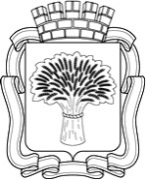 Российская ФедерацияАдминистрация города Канска
Красноярского краяПОСТАНОВЛЕНИЕРоссийская ФедерацияАдминистрация города Канска
Красноярского краяПОСТАНОВЛЕНИЕРоссийская ФедерацияАдминистрация города Канска
Красноярского краяПОСТАНОВЛЕНИЕРоссийская ФедерацияАдминистрация города Канска
Красноярского краяПОСТАНОВЛЕНИЕ05.02.2020 г.№87№ п/пМероприятияСрокиОтветственный1.Формирование состава судейской коллегиидо 06.02.2020 г.Отдел ФКСиМП (Н.П. Бурмашева)МБУ СШим. В.И.Стольникова(Р.Н. Семенюк) МБУ ФСК «Текстильщик» (В.Ф.Сакс)2.Оформление места проведения соревнований, размещение рекламыдо 08.02.2020 г.МБУ СШим. В.И.Стольникова(Р.Н. Семенюк)3.Организация медицинского обслуживаниясоревнований  на основании приказа Министерства здравоохранения Российской Федерации от 01.03.2016 № 134н08.02.2020 г.12:00 – 14:00 Отдел ФКСиМП (Н.П. Бурмашева)4.Подготовка трассы для проведения соревнованийдо 08.02.2020 г.МБУ СШим. В.И.Стольникова(Р.Н. Семенюк)5.Организация работы со СМИ по освещению проведения соревнований:- предоставление анонса по соревнованию в администрацию города Канска;- Размещение анонса соревнования на сайте администрации города Канска30.01-08.022020Отдел культуры администрации г.Канска(Н.А. Велищенко) Отдел ФКСиМП(Н.П. Бурмашева)6.Подготовка подъездных путей и мест парковки автотранспорта (ул. 40 лет Октября, 33 и ул. Герцена, напротив лыжного стадиона)до 08.02.2019 г.Администрация г.Канска(П.Н.Иванец)МКУ «Служба заказчика»(Е.Ю.Вахин)7.Обеспечение безопасности движения и охраны общественного порядка на месте проведения соревнований 08.02.2020 г.12:00 – 14:00МО МВД России «Канский»(Н.В. Банин)8.Подготовка и проведение торжественного открытия и закрытия, вокальный номер 08.02.2020 г.Отдел культуры администрации г.Канска(И.В. Леонтьева)9.Музыкальное сопровождение соревнований 08.02.2020 г.МБУ СШим. В.И.Стольникова(Р.Н. Семенюк)10.Подготовка наградной атрибутики для награждения победителей и призеров соревнований до 08.02.2020 г.МБУ ФСК «Текстильщик» (В.Ф. Сакс)Отдел ФКСиМП администрации г. Канска(Н.П. Бурмашева)11.Проведение мандатной комиссии08.02.2020 г.10:30  – 11:30 МБУ ФСК «Текстильщик» (В.Ф.Сакс)МБУ СШим. В.И.Стольникова(Р.Н. Семенюк)